							ПРЕСС-РЕЛИЗ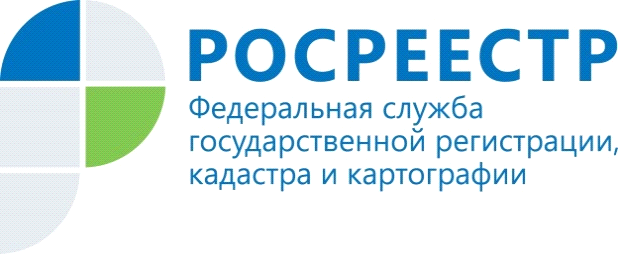                                                                                                                             11.01.2018УПРАВЛЕНИЕ РОСРЕЕСТРА ПО МУРМАНСКОЙ ОБЛАСТИ ИНФОРМИРУЕТ                                                        О проверках соблюдения земельного законодательства      Кандалакшский межмуниципальный отдел информирует землепользователей о том, что с планами проверок соблюдения земельного законодательства физическими лицами, юридическими лицами и индивидуальными предпринимателями на 2018 год можно ознакомиться на официальном сайте Росреестра www.rosreestr.ru в разделе «Государственный земельный надзор». Контакты для СМИ: Микитюк Светлана Ивановна,тел. (81533) 9-72-80, факс (81533) 9-51-07, e-mail: kandalaksha@r51.rosreestr.ruПросим об опубликовании  данной информации уведомить по электронной почте: 51_upr@rosreestr.ru